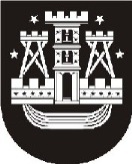 KLAIPĖDOS MIESTO SAVIVALDYBĖS ADMINISTRACIJOS DIREKTORIUSĮSAKYMASDĖL TERITORIJŲ PLANAVIMO DOKUMENTO KOREKTŪROS RENGIMO IR PLANAVIMO TIKSLŲNr. KlaipėdaVadovaudamasis Lietuvos Respublikos vietos savivaldos įstatymo 29 straipsnio 8 dalies 2 punktu ir Lietuvos Respublikos teritorijų planavimo įstatymo 6 straipsnio 2 dalimi:1. Nusprendžiu rengti teritorijos tarp J. Janonio, I. Kanto, Kalvos ir Karklų gatvių detaliojo plano, patvirtinto Klaipėdos miesto savivaldybės tarybos 1998 m. balandžio 16 d. sprendimu Nr.53 „Dėl teritorijos tarp J. Janonio, I. Kanto, Kalvos ir Karklų gatvių detaliojo plano patvirtinimo“, korektūrą suplanuotos teritorijos dalyje – žemės sklypui Kalvos g. 4.2. Nustatau korektūros rengimo tikslus – nekeičiant pagrindinės žemės naudojimo paskirties ir nepažeidžiant įstatymų ir kitų teisės aktų reikalavimų, aukštesnio lygmens kompleksinio ar specialiojo teritorijų planavimo dokumentų sprendinių, pakeisti žemės sklypo Kalvos g. 4 naudojimo būdą į daugiabučių gyvenamųjų pastatų ir bendrabučių teritorijos; nustatyti teritorijos naudojimo reglamentus. 3. Pavedu Urbanistikos ir architektūros skyriui įsakymo projektą paskelbti Savivaldybės interneto svetainėje ir nurodyti, iki kada ir kokiu adresu galima susipažinti su planavimo tikslų dokumentais ir teikti pasiūlymus dėl planavimo tikslų, parengti planavimo darbų programą. 	Šis įsakymas gali būti skundžiamas Lietuvos administracinių ginčų komisijos Klaipėdos apygardos skyriui (H. Manto g. 37, 92236 Klaipėda) arba Regionų apygardos administraciniam teismui, skundą (prašymą) paduodant bet kuriuose šio teismo rūmuose, per vieną mėnesį nuo šio įsakymo paskelbimo arba įteikimo suinteresuotai šaliai dienos. Savivaldybės administracijos direktorius                                                Gintaras Neniškis